УВАЖАЕМЫЕ РОДИТЕЛИ!!!!Для получения услуги «ЗАПИСЬ В ДОШКОЛЬНУЮ ОРГАНИЗАЦИЮ», необходимо зайти на портал ЕПГУ по адресу http://gosuslugi.ru и авторизоваться с логином и паролем. Учетная запись должна быть «Подтвержденная». Услуга доступна по адресу https://www.gosuslugi.ru/10909ВАЖНО!!!! Заявителям, подавшим заявление через ЕПГУ, необходимо предоставить оригиналы документов в места приема.  Если заявитель не предоставил ОРИГИНАЛЫ ДОКУМЕНТОВ В ТЕЧЕНИИ 30 ДНЕЙ, ЗАЯВЛЕНИЕ АННУЛИРУЕТСЯ СИСТЕМОЙ.При повторном заявлении при статусе «Аннулировано» дата регистрации ставится «текущая», а не первоначальная. 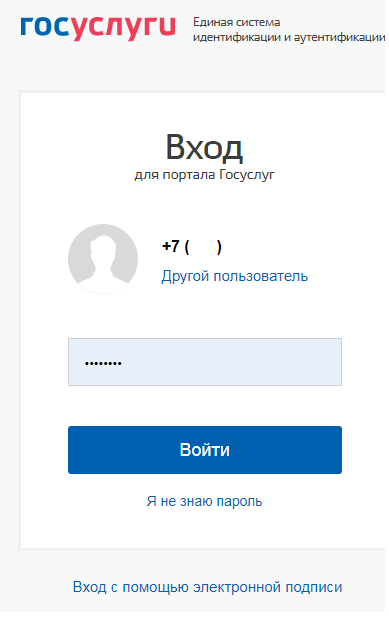 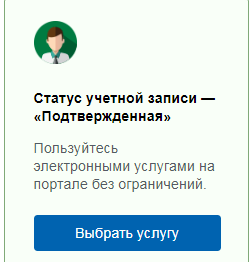 Проверить, чтобы правильно было определено местоположение – Ярославская область.За заявления, поданные на территории других субъектов Российской Федерации, региональный оператор системы в лице департамента образования Ярославской области ответственности не несет. 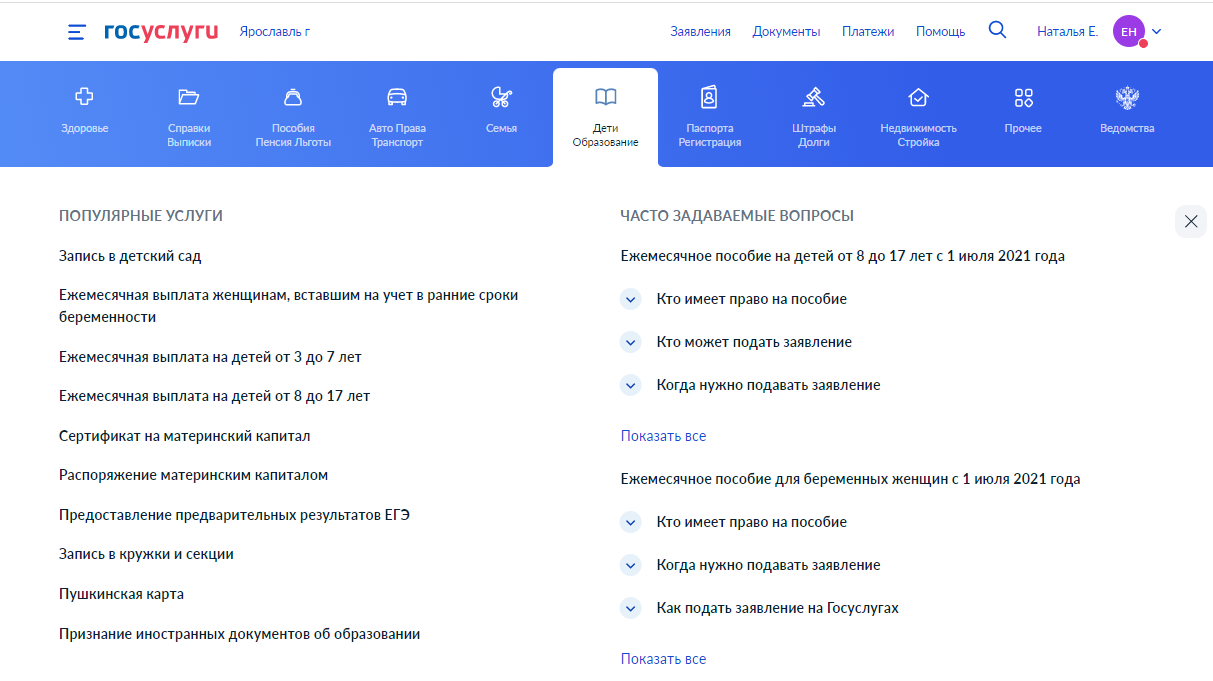 Дети граждан, имеющих право на специальные меры поддержки в соответствии с действующим федеральным законодательством, при наличии свободных мест обеспечиваются местами в дошкольных образовательных организациях в первоочередном и внеочередном порядке.Преимущественное право для братьев и сестер реализуется только в  той ДОО, в которой обучается брат или сестра.Список граждан, имеющих право на специальные меры поддержки, доступен заявителям в личном кабинете на ЕПГУ при получении данной услуги.Услуга доступна по адресу https://www.gosuslugi.ru/10909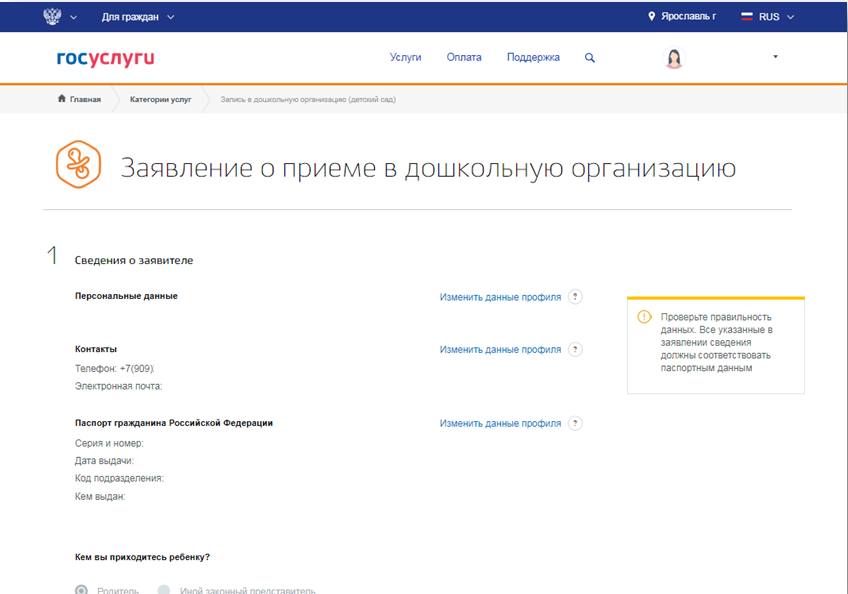 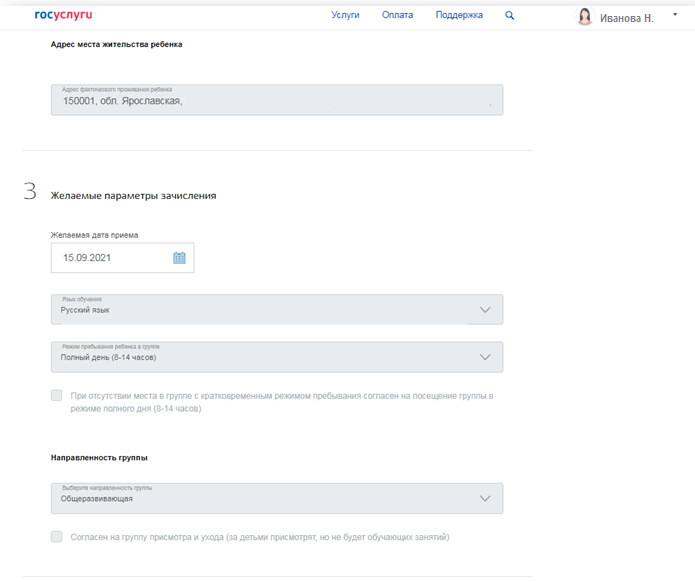 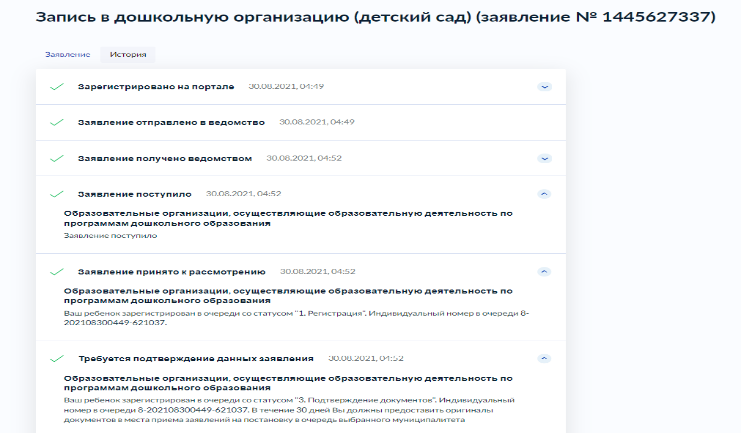 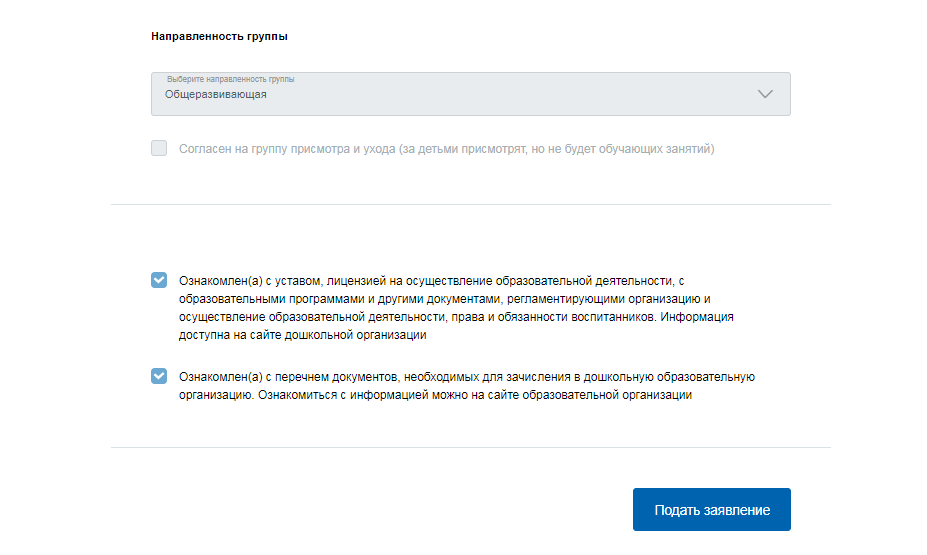 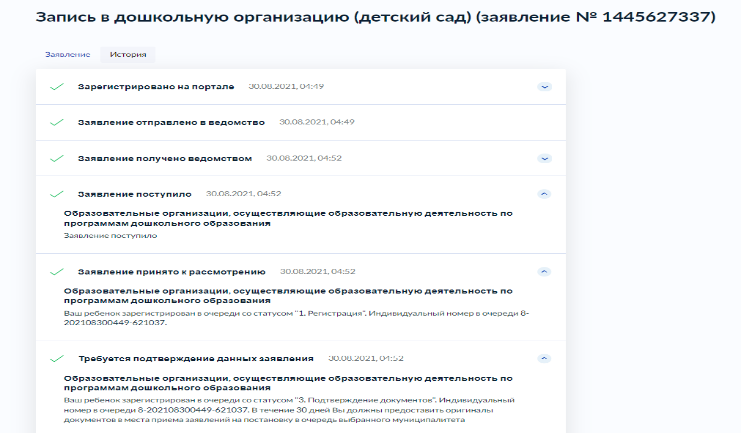 На экране отобразятся все заявления, в том числе и поданные ранее, и, может быть, закрытые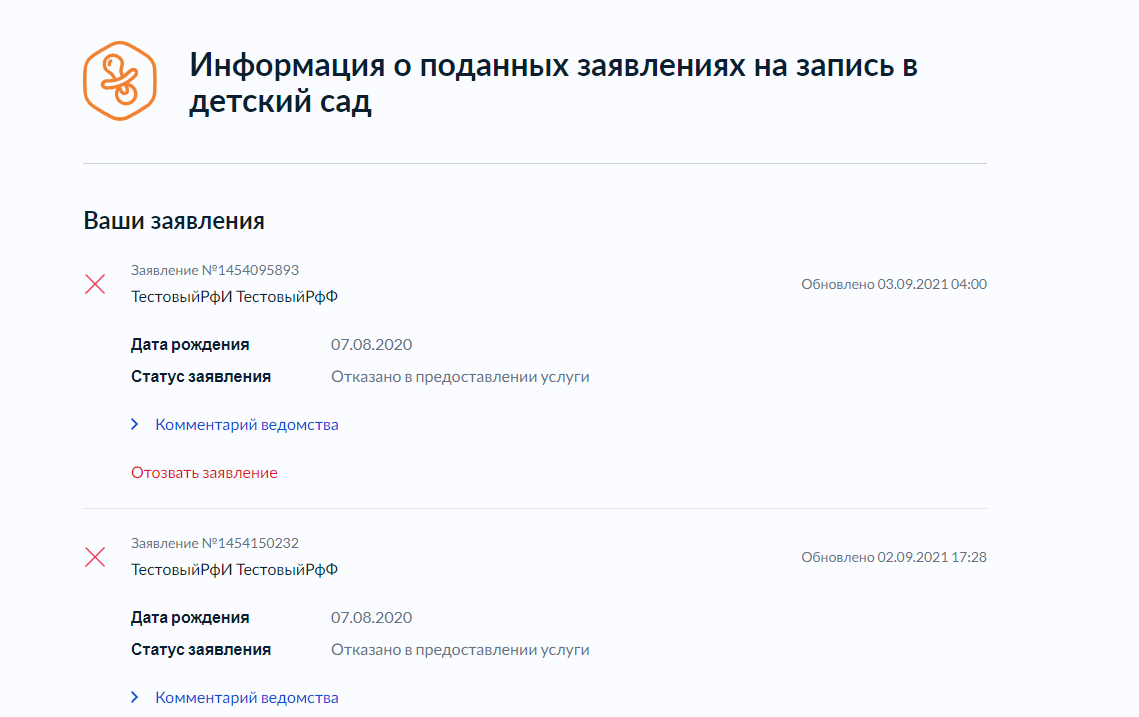 Для получения услуги Информация о ранее поданных заявлениях необходимо нажать кнопку «Проверить информацию»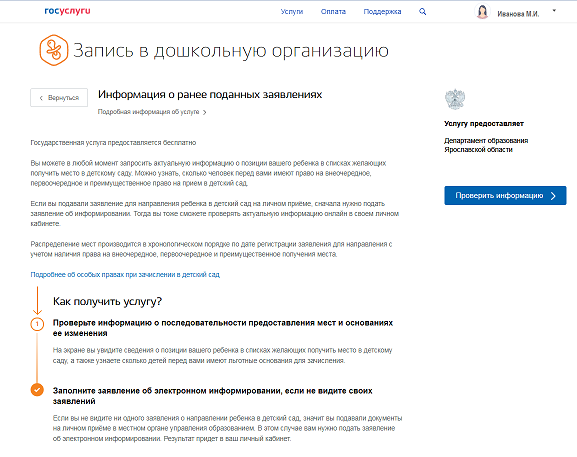 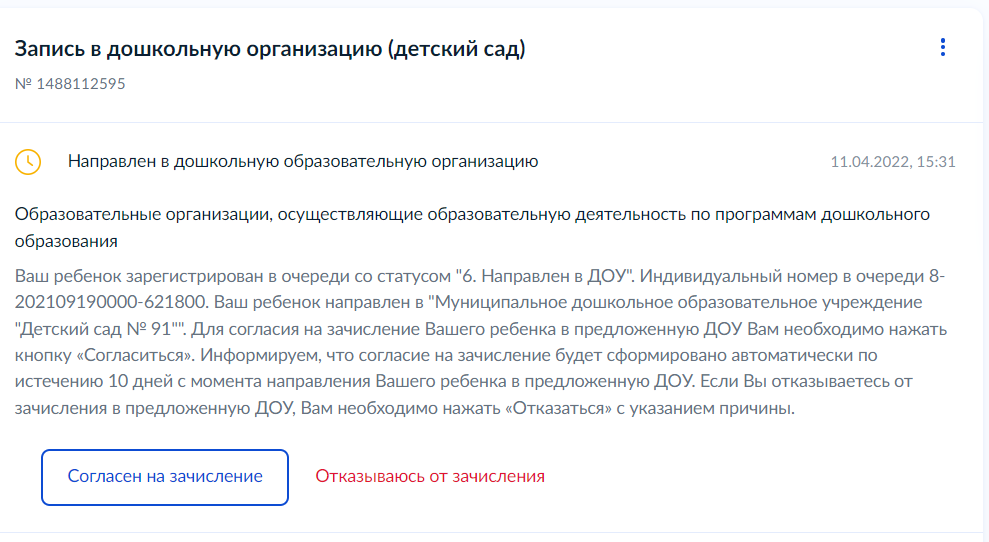 Чтобы согласиться:Зайти в любой интернет-браузер на телефоне или компьютере в личный кабинет ЕПГУ, найти заявление со статусом «Направлен в ДОО», выбрать, увидеть «Согласен на зачисление» или «Отказываюсь от зачисления», нажать нужную кнопку. Если от заявителя не получено согласие на зачисление в течение 10 дней, согласие будет сформировано автоматически. ВАЖНО!!!!Если заявитель не предоставил ОРИГИНАЛЫ ДОКУМЕНТОВ В ТЕЧЕНИИ 30 ДНЕЙ, ЗАЯВЛЕНИЕ АННУЛИРУЕТСЯ СИСТЕМОЙ.При повторном заявлении при статусе «Аннулировано» дата регистрации ставится «текущая», а не первоначальная. Если заявитель  отказывается от зачисления, ребенок возвращается в очередь со статусом «Очередник», при этом дата регистрации не меняется. Если заявитель аннулирует заявление, отменив его на ЕПГУ, восстановление в очереди происходит обычным порядком.АИСДОУ в личный кабинет заявителя на ЕПГУ передает информацию:1) О заявлениях для направления и приема (индивидуальный номер и дата подачи заявления);2) О статусах обработки заявлений, основания их изменениях и комментарии к ним;3) О последовательности предоставления места в ДОО;4) Информацию о предоставлении места в государственной или муниципальной образовательной организации;5) О документе о зачислении ребенка в ДОО.НАПРАВЛЕНИЕ И ПРИЕМ В ОБРАЗОВАТЕЛЬНУЮ ОРГАНИЗАЦИЮ ОСУЩЕСТВЛЯЮТСЯ ПО ЛИЧНОМУ ЗАЯВЛЕНИЮ РОДИТЕЛЯ (ЗАКОННОГО ПРЕДСТАВИТЕЛЯ) РЕБЕНКА.Услуга носит исключительно заявительный характер, поэтому заявителя необходимо ПОМНИТЬ  об ответственности за все «нажатия» кнопок в личном кабинете на ЕПГУ. Заявителям, подавшим заявление через ЕПГУ, необходимо предоставить оригиналы документов в места приема. Если в течение 30 календарных дней со дня подачи заявления заявители не предоставят документы, заявление аннулируется в системе автоматически. Данная информация должна быть размещена на сайте  ДОО.Заявителю под личную подпись выдается обязательный документ - уведомление о постановке ребенка на очередь в детские сады. На уведомлении заявитель ставит свою подпись о согласии с информацией в уведомлении. Изменения в заявлении, которые заявитель осуществляет в личном кабинете на ЕПГУ, обязательно должны быть закреплены в  уведомлении.Все изменения заявления, информирование о статусах обработки заявления можно посмотреть заявителю в личном кабинете ЕПГУ, зайдя в личный кабинет через обычный интернет-браузер. В приложении госуслуг некоторые функции не реализованы!